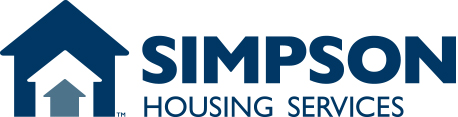 2100 Pillsbury Avenue SouthMinneapolis, MN 55404Phone: 612-874-8683 - Fax: 612-879-0041www.simpsonhousing.orgPosition applying for ______________________________EMPLOYMENT APPLICATIONApplicant InformationApplicant InformationApplicant InformationApplicant InformationApplicant InformationApplicant InformationApplicant InformationApplicant InformationApplicant InformationApplicant InformationApplicant InformationApplicant InformationApplicant InformationApplicant InformationApplicant InformationApplicant InformationApplicant InformationApplicant InformationApplicant InformationApplicant InformationApplicant InformationApplicant InformationApplicant InformationApplicant InformationApplicant InformationApplicant InformationApplicant InformationApplicant InformationApplicant InformationFull Name:Date:Date:Date:	    Last	    Last	    Last	    Last	    LastFirstFirstFirstFirstFirstFirstFirstFirstFirstFirstFirstFirstFirstFirstM.I.M.I.M.I.M.I.M.I.M.I.M.I.M.I.M.I.M.I.Address:	   Street Address	   Street Address	   Street Address	   Street Address	   Street Address	   Street Address	   Street Address	   Street Address	   Street Address	   Street Address	   Street Address	   Street Address	   Street Address	   Street Address	   Street Address	   Street Address	   Street Address	   Street Address	   Street AddressApartment/Unit #Apartment/Unit #Apartment/Unit #Apartment/Unit #Apartment/Unit #Apartment/Unit #Apartment/Unit #Apartment/Unit #Apartment/Unit #Apartment/Unit #	   City	   City	   City	   City	   City	   City	   City	   City	   City	   City	   City	   City	   City	   City	   City	   City	   City	   City	   CityStateStateStateStateZIP CodeZIP CodeZIP CodeZIP CodeZIP CodeZIP CodePhone:(     )      (     )      (     )      (     )      (     )      (     )      (     )      (     )         E-mail Address:   E-mail Address:   E-mail Address:   E-mail Address:   E-mail Address:Date Available:Desired Salary:Desired Salary:Desired Salary:Desired Salary:Desired Salary:$     $     $     $     $     $     $     $     $     $     Are you authorized to work in the United States?Are you authorized to work in the United States?Are you authorized to work in the United States?Are you authorized to work in the United States?YESYESNOAre you able to provide proof that you are at least 18 years of age?Are you able to provide proof that you are at least 18 years of age?Are you able to provide proof that you are at least 18 years of age?Are you able to provide proof that you are at least 18 years of age?Are you able to provide proof that you are at least 18 years of age?Are you able to provide proof that you are at least 18 years of age?Are you able to provide proof that you are at least 18 years of age?Are you able to provide proof that you are at least 18 years of age?Are you able to provide proof that you are at least 18 years of age?Are you able to provide proof that you are at least 18 years of age?Are you able to provide proof that you are at least 18 years of age?Are you able to provide proof that you are at least 18 years of age?Are you able to provide proof that you are at least 18 years of age?Are you able to provide proof that you are at least 18 years of age?Are you able to provide proof that you are at least 18 years of age?Are you able to provide proof that you are at least 18 years of age?Are you able to provide proof that you are at least 18 years of age?Are you able to provide proof that you are at least 18 years of age?Are you able to provide proof that you are at least 18 years of age?Are you able to provide proof that you are at least 18 years of age?Are you able to provide proof that you are at least 18 years of age?Are you able to provide proof that you are at least 18 years of age?Are you able to provide proof that you are at least 18 years of age?Are you able to provide proof that you are at least 18 years of age?Are you able to provide proof that you are at least 18 years of age?Are you able to provide proof that you are at least 18 years of age?YESNONOHave you ever worked for this company?Have you ever worked for this company?Have you ever worked for this company?Have you ever worked for this company?YESYESYESYESNONOIf yes, when?If yes, when?If yes, when?If yes, when?If yes, when?If yes, when?Military ServiceMilitary ServiceMilitary ServiceMilitary ServiceMilitary ServiceMilitary ServiceMilitary ServiceMilitary ServiceMilitary ServiceMilitary ServiceMilitary ServiceMilitary ServiceMilitary ServiceMilitary ServiceMilitary ServiceMilitary ServiceMilitary ServiceMilitary ServiceMilitary ServiceMilitary ServiceMilitary ServiceMilitary ServiceMilitary ServiceMilitary ServiceMilitary ServiceMilitary ServiceMilitary ServiceMilitary ServiceMilitary ServiceBranch:From:From:From:From:To:To:To:Rank at Discharge:EducationEducationEducationEducationEducationEducationEducationEducationEducationEducationEducationEducationEducationEducationEducationEducationEducationEducationEducationEducationEducationEducationEducationEducationEducationEducationEducationEducationEducationHigh School:Address:Address:Address:Address:Address:Address:Major:Did you graduate?Did you graduate?Did you graduate?Did you graduate?Did you graduate?Did you graduate?Did you graduate?Did you graduate?Did you graduate?YESNONONONONODegree:Degree:College:Address:Address:Address:Address:Address:Address:Major:Did you graduate?Did you graduate?Did you graduate?Did you graduate?Did you graduate?Did you graduate?Did you graduate?Did you graduate?Did you graduate?YESNONONONONODegree:Degree:Other:Address:Address:Address:Address:Address:Address:Major:Did you graduate?Did you graduate?Did you graduate?Did you graduate?Did you graduate?Did you graduate?Did you graduate?Did you graduate?Did you graduate?YESNONONONONODegree:Degree:Previous Employment – Please include the past 5 years.Previous Employment – Please include the past 5 years.Previous Employment – Please include the past 5 years.Previous Employment – Please include the past 5 years.Previous Employment – Please include the past 5 years.Previous Employment – Please include the past 5 years.Previous Employment – Please include the past 5 years.Previous Employment – Please include the past 5 years.Previous Employment – Please include the past 5 years.Previous Employment – Please include the past 5 years.Previous Employment – Please include the past 5 years.Previous Employment – Please include the past 5 years.Previous Employment – Please include the past 5 years.Previous Employment – Please include the past 5 years.Previous Employment – Please include the past 5 years.Previous Employment – Please include the past 5 years.Previous Employment – Please include the past 5 years.Previous Employment – Please include the past 5 years.Previous Employment – Please include the past 5 years.Previous Employment – Please include the past 5 years.Previous Employment – Please include the past 5 years.Company:Company:Company:Phone:Phone:Phone:Phone:Phone:(     )      (     )      (     )      Address:Address:Address:Supervisor:Supervisor:Supervisor:Supervisor:Supervisor:Job Title:Job Title:Job Title:Starting Salary:Starting Salary:Starting Salary:$     $     $     $     $     $     $     Ending Salary:Ending Salary:$     Responsibilities:Responsibilities:Responsibilities:Responsibilities:From:To:Reason for Leaving:Reason for Leaving:Reason for Leaving:Reason for Leaving:May we contact your previous supervisor for a reference?May we contact your previous supervisor for a reference?May we contact your previous supervisor for a reference?May we contact your previous supervisor for a reference?May we contact your previous supervisor for a reference?May we contact your previous supervisor for a reference?May we contact your previous supervisor for a reference?May we contact your previous supervisor for a reference?May we contact your previous supervisor for a reference?YESYESYESNONONONOCompany:Company:Company:Phone:Phone:Phone:Phone:Phone:(     )      (     )      (     )      Address:Address:Address:Supervisor:Supervisor:Supervisor:Supervisor:Supervisor:Job Title:Job Title:Job Title:Starting Salary:Starting Salary:Starting Salary:$     $     $     $     $     $     $     Ending Salary:Ending Salary:$     Responsibilities:Responsibilities:Responsibilities:Responsibilities:From:To:Reason for Leaving:Reason for Leaving:Reason for Leaving:Reason for Leaving:May we contact your previous supervisor for a reference?May we contact your previous supervisor for a reference?May we contact your previous supervisor for a reference?May we contact your previous supervisor for a reference?May we contact your previous supervisor for a reference?May we contact your previous supervisor for a reference?May we contact your previous supervisor for a reference?May we contact your previous supervisor for a reference?May we contact your previous supervisor for a reference?YESYESYESNONONONOCompany:Company:Company:Phone:Phone:Phone:Phone:Phone:(     )      (     )      (     )      Address:Address:Address:Supervisor:Supervisor:Supervisor:Supervisor:Supervisor:Job Title:Job Title:Job Title:Starting Salary:Starting Salary:Starting Salary:$     $     $     $     $     $     $     Ending Salary:Ending Salary:$     Responsibilities:Responsibilities:Responsibilities:Responsibilities:From:To:Reason for Leaving:Reason for Leaving:Reason for Leaving:Reason for Leaving:May we contact your previous supervisor for a reference?May we contact your previous supervisor for a reference?May we contact your previous supervisor for a reference?May we contact your previous supervisor for a reference?May we contact your previous supervisor for a reference?May we contact your previous supervisor for a reference?May we contact your previous supervisor for a reference?May we contact your previous supervisor for a reference?May we contact your previous supervisor for a reference?YESYESYESNONONONOOTHER QUALIFICATIONS: (Please list any certifications, language skills, or other qualifications)OTHER QUALIFICATIONS: (Please list any certifications, language skills, or other qualifications)OTHER QUALIFICATIONS: (Please list any certifications, language skills, or other qualifications)OTHER QUALIFICATIONS: (Please list any certifications, language skills, or other qualifications)OTHER QUALIFICATIONS: (Please list any certifications, language skills, or other qualifications)OTHER QUALIFICATIONS: (Please list any certifications, language skills, or other qualifications)OTHER QUALIFICATIONS: (Please list any certifications, language skills, or other qualifications)OTHER QUALIFICATIONS: (Please list any certifications, language skills, or other qualifications)OTHER QUALIFICATIONS: (Please list any certifications, language skills, or other qualifications)OTHER QUALIFICATIONS: (Please list any certifications, language skills, or other qualifications)OTHER QUALIFICATIONS: (Please list any certifications, language skills, or other qualifications)OTHER QUALIFICATIONS: (Please list any certifications, language skills, or other qualifications)OTHER QUALIFICATIONS: (Please list any certifications, language skills, or other qualifications)OTHER QUALIFICATIONS: (Please list any certifications, language skills, or other qualifications)OTHER QUALIFICATIONS: (Please list any certifications, language skills, or other qualifications)OTHER QUALIFICATIONS: (Please list any certifications, language skills, or other qualifications)OTHER QUALIFICATIONS: (Please list any certifications, language skills, or other qualifications)OTHER QUALIFICATIONS: (Please list any certifications, language skills, or other qualifications)OTHER QUALIFICATIONS: (Please list any certifications, language skills, or other qualifications)OTHER QUALIFICATIONS: (Please list any certifications, language skills, or other qualifications)OTHER QUALIFICATIONS: (Please list any certifications, language skills, or other qualifications)ReferencesReferencesReferencesReferencesReferencesReferencesReferencesReferencesReferencesReferencesReferencesReferencesReferencesReferencesReferencesReferencesReferencesReferencesReferencesReferencesReferencesPlease list three professional references from supervisors (list coworkers, personal references on a separate page).Please list three professional references from supervisors (list coworkers, personal references on a separate page).Please list three professional references from supervisors (list coworkers, personal references on a separate page).Please list three professional references from supervisors (list coworkers, personal references on a separate page).Please list three professional references from supervisors (list coworkers, personal references on a separate page).Please list three professional references from supervisors (list coworkers, personal references on a separate page).Please list three professional references from supervisors (list coworkers, personal references on a separate page).Please list three professional references from supervisors (list coworkers, personal references on a separate page).Please list three professional references from supervisors (list coworkers, personal references on a separate page).Please list three professional references from supervisors (list coworkers, personal references on a separate page).Please list three professional references from supervisors (list coworkers, personal references on a separate page).Please list three professional references from supervisors (list coworkers, personal references on a separate page).Please list three professional references from supervisors (list coworkers, personal references on a separate page).Please list three professional references from supervisors (list coworkers, personal references on a separate page).Please list three professional references from supervisors (list coworkers, personal references on a separate page).Please list three professional references from supervisors (list coworkers, personal references on a separate page).Please list three professional references from supervisors (list coworkers, personal references on a separate page).Please list three professional references from supervisors (list coworkers, personal references on a separate page).Please list three professional references from supervisors (list coworkers, personal references on a separate page).Please list three professional references from supervisors (list coworkers, personal references on a separate page).Please list three professional references from supervisors (list coworkers, personal references on a separate page).Full Name:Full Name:Full Name:Supervisor (Y/N):Supervisor (Y/N):Supervisor (Y/N):Supervisor (Y/N):Supervisor (Y/N):Supervisor (Y/N):Supervisor (Y/N):Company:Company:Company:Phone:Phone:Phone:(     )      (     )      (     )      Address:Address:Full Name:Full Name:Full Name:Supervisor (Y/N):Supervisor (Y/N):Supervisor (Y/N):Supervisor (Y/N):Supervisor (Y/N):Supervisor (Y/N):Supervisor (Y/N):Company:Company:Company:Phone:Phone:Phone:Phone:(     )      (     )      (     )      Address:Address:Full Name:Full Name:Full Name:Supervisor (Y/N):Supervisor (Y/N):Supervisor (Y/N):Supervisor (Y/N):Supervisor (Y/N):Supervisor (Y/N):Supervisor (Y/N):Company:Company:Company:Phone:Phone:Phone:(     )      (     )      (     )      Address:Address:Disclaimer and SignatureDisclaimer and SignatureDisclaimer and SignatureDisclaimer and SignatureDisclaimer and SignatureDisclaimer and SignatureDisclaimer and SignatureDisclaimer and SignatureDisclaimer and SignatureDisclaimer and SignatureDisclaimer and SignatureDisclaimer and SignatureDisclaimer and SignatureDisclaimer and SignatureDisclaimer and SignatureDisclaimer and SignatureDisclaimer and SignatureDisclaimer and SignatureDisclaimer and SignatureDisclaimer and SignatureDisclaimer and SignatureI have certified that the information provided on this application is true and complete.  I agree that if there is any misrepresentation or omission concerning the information on this application, any offer of employment to me may be withdrawn, and if I have already been hired, my employment may be terminated.  I authorize investigation of all statements contained in this application.I understand that any offer of employment by this agency is contingent upon . . . 
my providing sufficient documentation necessary to establish my identity and eligibility to work in the United Statessuccessful completion of any pre-employment background investigations that may be required by this employeepoof of a valid drivers license and a satisfactory driving record for those positions involving driving a motor vehicle, andmeeting the physical requirements of the position, with or without accommodation.No promises concerning the nature or length of my employment have been made to me.  If I am hired, I understand that I have the right to terminate my employment at any time, and for any reason.  I understand that the agency has the right to terminate my employment at any time and for any reason not prohibited by law.  By checking this box, I hereby acknowledge that I have read and understand the foregoing.I have certified that the information provided on this application is true and complete.  I agree that if there is any misrepresentation or omission concerning the information on this application, any offer of employment to me may be withdrawn, and if I have already been hired, my employment may be terminated.  I authorize investigation of all statements contained in this application.I understand that any offer of employment by this agency is contingent upon . . . 
my providing sufficient documentation necessary to establish my identity and eligibility to work in the United Statessuccessful completion of any pre-employment background investigations that may be required by this employeepoof of a valid drivers license and a satisfactory driving record for those positions involving driving a motor vehicle, andmeeting the physical requirements of the position, with or without accommodation.No promises concerning the nature or length of my employment have been made to me.  If I am hired, I understand that I have the right to terminate my employment at any time, and for any reason.  I understand that the agency has the right to terminate my employment at any time and for any reason not prohibited by law.  By checking this box, I hereby acknowledge that I have read and understand the foregoing.I have certified that the information provided on this application is true and complete.  I agree that if there is any misrepresentation or omission concerning the information on this application, any offer of employment to me may be withdrawn, and if I have already been hired, my employment may be terminated.  I authorize investigation of all statements contained in this application.I understand that any offer of employment by this agency is contingent upon . . . 
my providing sufficient documentation necessary to establish my identity and eligibility to work in the United Statessuccessful completion of any pre-employment background investigations that may be required by this employeepoof of a valid drivers license and a satisfactory driving record for those positions involving driving a motor vehicle, andmeeting the physical requirements of the position, with or without accommodation.No promises concerning the nature or length of my employment have been made to me.  If I am hired, I understand that I have the right to terminate my employment at any time, and for any reason.  I understand that the agency has the right to terminate my employment at any time and for any reason not prohibited by law.  By checking this box, I hereby acknowledge that I have read and understand the foregoing.I have certified that the information provided on this application is true and complete.  I agree that if there is any misrepresentation or omission concerning the information on this application, any offer of employment to me may be withdrawn, and if I have already been hired, my employment may be terminated.  I authorize investigation of all statements contained in this application.I understand that any offer of employment by this agency is contingent upon . . . 
my providing sufficient documentation necessary to establish my identity and eligibility to work in the United Statessuccessful completion of any pre-employment background investigations that may be required by this employeepoof of a valid drivers license and a satisfactory driving record for those positions involving driving a motor vehicle, andmeeting the physical requirements of the position, with or without accommodation.No promises concerning the nature or length of my employment have been made to me.  If I am hired, I understand that I have the right to terminate my employment at any time, and for any reason.  I understand that the agency has the right to terminate my employment at any time and for any reason not prohibited by law.  By checking this box, I hereby acknowledge that I have read and understand the foregoing.I have certified that the information provided on this application is true and complete.  I agree that if there is any misrepresentation or omission concerning the information on this application, any offer of employment to me may be withdrawn, and if I have already been hired, my employment may be terminated.  I authorize investigation of all statements contained in this application.I understand that any offer of employment by this agency is contingent upon . . . 
my providing sufficient documentation necessary to establish my identity and eligibility to work in the United Statessuccessful completion of any pre-employment background investigations that may be required by this employeepoof of a valid drivers license and a satisfactory driving record for those positions involving driving a motor vehicle, andmeeting the physical requirements of the position, with or without accommodation.No promises concerning the nature or length of my employment have been made to me.  If I am hired, I understand that I have the right to terminate my employment at any time, and for any reason.  I understand that the agency has the right to terminate my employment at any time and for any reason not prohibited by law.  By checking this box, I hereby acknowledge that I have read and understand the foregoing.I have certified that the information provided on this application is true and complete.  I agree that if there is any misrepresentation or omission concerning the information on this application, any offer of employment to me may be withdrawn, and if I have already been hired, my employment may be terminated.  I authorize investigation of all statements contained in this application.I understand that any offer of employment by this agency is contingent upon . . . 
my providing sufficient documentation necessary to establish my identity and eligibility to work in the United Statessuccessful completion of any pre-employment background investigations that may be required by this employeepoof of a valid drivers license and a satisfactory driving record for those positions involving driving a motor vehicle, andmeeting the physical requirements of the position, with or without accommodation.No promises concerning the nature or length of my employment have been made to me.  If I am hired, I understand that I have the right to terminate my employment at any time, and for any reason.  I understand that the agency has the right to terminate my employment at any time and for any reason not prohibited by law.  By checking this box, I hereby acknowledge that I have read and understand the foregoing.I have certified that the information provided on this application is true and complete.  I agree that if there is any misrepresentation or omission concerning the information on this application, any offer of employment to me may be withdrawn, and if I have already been hired, my employment may be terminated.  I authorize investigation of all statements contained in this application.I understand that any offer of employment by this agency is contingent upon . . . 
my providing sufficient documentation necessary to establish my identity and eligibility to work in the United Statessuccessful completion of any pre-employment background investigations that may be required by this employeepoof of a valid drivers license and a satisfactory driving record for those positions involving driving a motor vehicle, andmeeting the physical requirements of the position, with or without accommodation.No promises concerning the nature or length of my employment have been made to me.  If I am hired, I understand that I have the right to terminate my employment at any time, and for any reason.  I understand that the agency has the right to terminate my employment at any time and for any reason not prohibited by law.  By checking this box, I hereby acknowledge that I have read and understand the foregoing.I have certified that the information provided on this application is true and complete.  I agree that if there is any misrepresentation or omission concerning the information on this application, any offer of employment to me may be withdrawn, and if I have already been hired, my employment may be terminated.  I authorize investigation of all statements contained in this application.I understand that any offer of employment by this agency is contingent upon . . . 
my providing sufficient documentation necessary to establish my identity and eligibility to work in the United Statessuccessful completion of any pre-employment background investigations that may be required by this employeepoof of a valid drivers license and a satisfactory driving record for those positions involving driving a motor vehicle, andmeeting the physical requirements of the position, with or without accommodation.No promises concerning the nature or length of my employment have been made to me.  If I am hired, I understand that I have the right to terminate my employment at any time, and for any reason.  I understand that the agency has the right to terminate my employment at any time and for any reason not prohibited by law.  By checking this box, I hereby acknowledge that I have read and understand the foregoing.I have certified that the information provided on this application is true and complete.  I agree that if there is any misrepresentation or omission concerning the information on this application, any offer of employment to me may be withdrawn, and if I have already been hired, my employment may be terminated.  I authorize investigation of all statements contained in this application.I understand that any offer of employment by this agency is contingent upon . . . 
my providing sufficient documentation necessary to establish my identity and eligibility to work in the United Statessuccessful completion of any pre-employment background investigations that may be required by this employeepoof of a valid drivers license and a satisfactory driving record for those positions involving driving a motor vehicle, andmeeting the physical requirements of the position, with or without accommodation.No promises concerning the nature or length of my employment have been made to me.  If I am hired, I understand that I have the right to terminate my employment at any time, and for any reason.  I understand that the agency has the right to terminate my employment at any time and for any reason not prohibited by law.  By checking this box, I hereby acknowledge that I have read and understand the foregoing.I have certified that the information provided on this application is true and complete.  I agree that if there is any misrepresentation or omission concerning the information on this application, any offer of employment to me may be withdrawn, and if I have already been hired, my employment may be terminated.  I authorize investigation of all statements contained in this application.I understand that any offer of employment by this agency is contingent upon . . . 
my providing sufficient documentation necessary to establish my identity and eligibility to work in the United Statessuccessful completion of any pre-employment background investigations that may be required by this employeepoof of a valid drivers license and a satisfactory driving record for those positions involving driving a motor vehicle, andmeeting the physical requirements of the position, with or without accommodation.No promises concerning the nature or length of my employment have been made to me.  If I am hired, I understand that I have the right to terminate my employment at any time, and for any reason.  I understand that the agency has the right to terminate my employment at any time and for any reason not prohibited by law.  By checking this box, I hereby acknowledge that I have read and understand the foregoing.I have certified that the information provided on this application is true and complete.  I agree that if there is any misrepresentation or omission concerning the information on this application, any offer of employment to me may be withdrawn, and if I have already been hired, my employment may be terminated.  I authorize investigation of all statements contained in this application.I understand that any offer of employment by this agency is contingent upon . . . 
my providing sufficient documentation necessary to establish my identity and eligibility to work in the United Statessuccessful completion of any pre-employment background investigations that may be required by this employeepoof of a valid drivers license and a satisfactory driving record for those positions involving driving a motor vehicle, andmeeting the physical requirements of the position, with or without accommodation.No promises concerning the nature or length of my employment have been made to me.  If I am hired, I understand that I have the right to terminate my employment at any time, and for any reason.  I understand that the agency has the right to terminate my employment at any time and for any reason not prohibited by law.  By checking this box, I hereby acknowledge that I have read and understand the foregoing.I have certified that the information provided on this application is true and complete.  I agree that if there is any misrepresentation or omission concerning the information on this application, any offer of employment to me may be withdrawn, and if I have already been hired, my employment may be terminated.  I authorize investigation of all statements contained in this application.I understand that any offer of employment by this agency is contingent upon . . . 
my providing sufficient documentation necessary to establish my identity and eligibility to work in the United Statessuccessful completion of any pre-employment background investigations that may be required by this employeepoof of a valid drivers license and a satisfactory driving record for those positions involving driving a motor vehicle, andmeeting the physical requirements of the position, with or without accommodation.No promises concerning the nature or length of my employment have been made to me.  If I am hired, I understand that I have the right to terminate my employment at any time, and for any reason.  I understand that the agency has the right to terminate my employment at any time and for any reason not prohibited by law.  By checking this box, I hereby acknowledge that I have read and understand the foregoing.I have certified that the information provided on this application is true and complete.  I agree that if there is any misrepresentation or omission concerning the information on this application, any offer of employment to me may be withdrawn, and if I have already been hired, my employment may be terminated.  I authorize investigation of all statements contained in this application.I understand that any offer of employment by this agency is contingent upon . . . 
my providing sufficient documentation necessary to establish my identity and eligibility to work in the United Statessuccessful completion of any pre-employment background investigations that may be required by this employeepoof of a valid drivers license and a satisfactory driving record for those positions involving driving a motor vehicle, andmeeting the physical requirements of the position, with or without accommodation.No promises concerning the nature or length of my employment have been made to me.  If I am hired, I understand that I have the right to terminate my employment at any time, and for any reason.  I understand that the agency has the right to terminate my employment at any time and for any reason not prohibited by law.  By checking this box, I hereby acknowledge that I have read and understand the foregoing.I have certified that the information provided on this application is true and complete.  I agree that if there is any misrepresentation or omission concerning the information on this application, any offer of employment to me may be withdrawn, and if I have already been hired, my employment may be terminated.  I authorize investigation of all statements contained in this application.I understand that any offer of employment by this agency is contingent upon . . . 
my providing sufficient documentation necessary to establish my identity and eligibility to work in the United Statessuccessful completion of any pre-employment background investigations that may be required by this employeepoof of a valid drivers license and a satisfactory driving record for those positions involving driving a motor vehicle, andmeeting the physical requirements of the position, with or without accommodation.No promises concerning the nature or length of my employment have been made to me.  If I am hired, I understand that I have the right to terminate my employment at any time, and for any reason.  I understand that the agency has the right to terminate my employment at any time and for any reason not prohibited by law.  By checking this box, I hereby acknowledge that I have read and understand the foregoing.I have certified that the information provided on this application is true and complete.  I agree that if there is any misrepresentation or omission concerning the information on this application, any offer of employment to me may be withdrawn, and if I have already been hired, my employment may be terminated.  I authorize investigation of all statements contained in this application.I understand that any offer of employment by this agency is contingent upon . . . 
my providing sufficient documentation necessary to establish my identity and eligibility to work in the United Statessuccessful completion of any pre-employment background investigations that may be required by this employeepoof of a valid drivers license and a satisfactory driving record for those positions involving driving a motor vehicle, andmeeting the physical requirements of the position, with or without accommodation.No promises concerning the nature or length of my employment have been made to me.  If I am hired, I understand that I have the right to terminate my employment at any time, and for any reason.  I understand that the agency has the right to terminate my employment at any time and for any reason not prohibited by law.  By checking this box, I hereby acknowledge that I have read and understand the foregoing.I have certified that the information provided on this application is true and complete.  I agree that if there is any misrepresentation or omission concerning the information on this application, any offer of employment to me may be withdrawn, and if I have already been hired, my employment may be terminated.  I authorize investigation of all statements contained in this application.I understand that any offer of employment by this agency is contingent upon . . . 
my providing sufficient documentation necessary to establish my identity and eligibility to work in the United Statessuccessful completion of any pre-employment background investigations that may be required by this employeepoof of a valid drivers license and a satisfactory driving record for those positions involving driving a motor vehicle, andmeeting the physical requirements of the position, with or without accommodation.No promises concerning the nature or length of my employment have been made to me.  If I am hired, I understand that I have the right to terminate my employment at any time, and for any reason.  I understand that the agency has the right to terminate my employment at any time and for any reason not prohibited by law.  By checking this box, I hereby acknowledge that I have read and understand the foregoing.I have certified that the information provided on this application is true and complete.  I agree that if there is any misrepresentation or omission concerning the information on this application, any offer of employment to me may be withdrawn, and if I have already been hired, my employment may be terminated.  I authorize investigation of all statements contained in this application.I understand that any offer of employment by this agency is contingent upon . . . 
my providing sufficient documentation necessary to establish my identity and eligibility to work in the United Statessuccessful completion of any pre-employment background investigations that may be required by this employeepoof of a valid drivers license and a satisfactory driving record for those positions involving driving a motor vehicle, andmeeting the physical requirements of the position, with or without accommodation.No promises concerning the nature or length of my employment have been made to me.  If I am hired, I understand that I have the right to terminate my employment at any time, and for any reason.  I understand that the agency has the right to terminate my employment at any time and for any reason not prohibited by law.  By checking this box, I hereby acknowledge that I have read and understand the foregoing.I have certified that the information provided on this application is true and complete.  I agree that if there is any misrepresentation or omission concerning the information on this application, any offer of employment to me may be withdrawn, and if I have already been hired, my employment may be terminated.  I authorize investigation of all statements contained in this application.I understand that any offer of employment by this agency is contingent upon . . . 
my providing sufficient documentation necessary to establish my identity and eligibility to work in the United Statessuccessful completion of any pre-employment background investigations that may be required by this employeepoof of a valid drivers license and a satisfactory driving record for those positions involving driving a motor vehicle, andmeeting the physical requirements of the position, with or without accommodation.No promises concerning the nature or length of my employment have been made to me.  If I am hired, I understand that I have the right to terminate my employment at any time, and for any reason.  I understand that the agency has the right to terminate my employment at any time and for any reason not prohibited by law.  By checking this box, I hereby acknowledge that I have read and understand the foregoing.I have certified that the information provided on this application is true and complete.  I agree that if there is any misrepresentation or omission concerning the information on this application, any offer of employment to me may be withdrawn, and if I have already been hired, my employment may be terminated.  I authorize investigation of all statements contained in this application.I understand that any offer of employment by this agency is contingent upon . . . 
my providing sufficient documentation necessary to establish my identity and eligibility to work in the United Statessuccessful completion of any pre-employment background investigations that may be required by this employeepoof of a valid drivers license and a satisfactory driving record for those positions involving driving a motor vehicle, andmeeting the physical requirements of the position, with or without accommodation.No promises concerning the nature or length of my employment have been made to me.  If I am hired, I understand that I have the right to terminate my employment at any time, and for any reason.  I understand that the agency has the right to terminate my employment at any time and for any reason not prohibited by law.  By checking this box, I hereby acknowledge that I have read and understand the foregoing.I have certified that the information provided on this application is true and complete.  I agree that if there is any misrepresentation or omission concerning the information on this application, any offer of employment to me may be withdrawn, and if I have already been hired, my employment may be terminated.  I authorize investigation of all statements contained in this application.I understand that any offer of employment by this agency is contingent upon . . . 
my providing sufficient documentation necessary to establish my identity and eligibility to work in the United Statessuccessful completion of any pre-employment background investigations that may be required by this employeepoof of a valid drivers license and a satisfactory driving record for those positions involving driving a motor vehicle, andmeeting the physical requirements of the position, with or without accommodation.No promises concerning the nature or length of my employment have been made to me.  If I am hired, I understand that I have the right to terminate my employment at any time, and for any reason.  I understand that the agency has the right to terminate my employment at any time and for any reason not prohibited by law.  By checking this box, I hereby acknowledge that I have read and understand the foregoing.I have certified that the information provided on this application is true and complete.  I agree that if there is any misrepresentation or omission concerning the information on this application, any offer of employment to me may be withdrawn, and if I have already been hired, my employment may be terminated.  I authorize investigation of all statements contained in this application.I understand that any offer of employment by this agency is contingent upon . . . 
my providing sufficient documentation necessary to establish my identity and eligibility to work in the United Statessuccessful completion of any pre-employment background investigations that may be required by this employeepoof of a valid drivers license and a satisfactory driving record for those positions involving driving a motor vehicle, andmeeting the physical requirements of the position, with or without accommodation.No promises concerning the nature or length of my employment have been made to me.  If I am hired, I understand that I have the right to terminate my employment at any time, and for any reason.  I understand that the agency has the right to terminate my employment at any time and for any reason not prohibited by law.  By checking this box, I hereby acknowledge that I have read and understand the foregoing.Signature:Signature:Signature:Date: